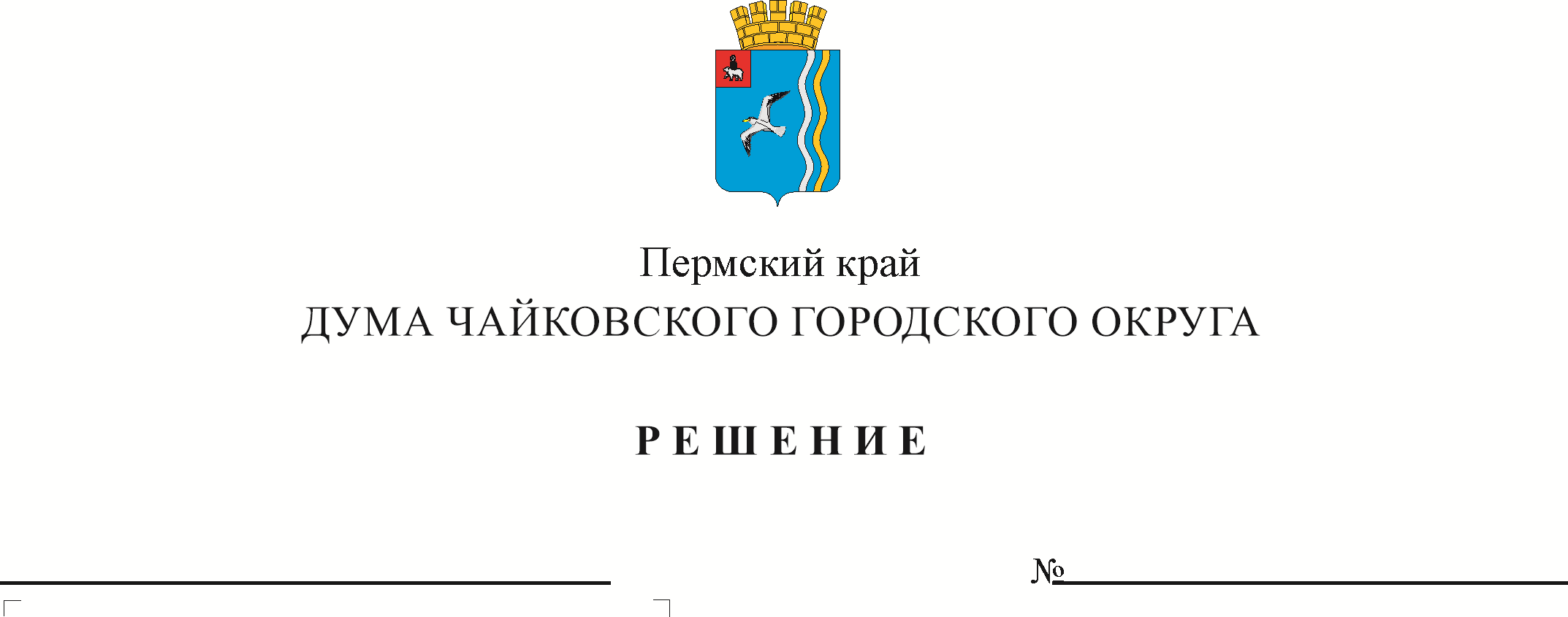 В соответствии со статьей 10 Федерального закона от 28 декабря 2009 г. № 381-ФЗ «Об основах государственного регулирования торговой деятельности в Российской Федерации», Федеральным законом от 6 октября 2003 г. № 131-ФЗ «Об общих принципах организации местного самоуправления в Российской Федерации», постановлениями Правительства Пермского края от 28 ноября 2017 г. № 966-п «Об утверждении Порядка разработки и утверждения схемы размещения нестационарных торговых объектов», от 21 марта 2018 г. № 137-п «Об утверждении Порядка организации и проведения аукциона в электронной форме на право заключения договора на осуществление торговой деятельности в нестационарном торговом объекте, договора на размещение нестационарного торгового объекта», на основании Устава Чайковского городского округаДУМА ЧАЙКОВСКОГО ГОРОДСКОГО ОКРУГА РЕШАЕТ:Внести в Положение о порядке и условиях размещения нестационарных торговых объектов на территории Чайковского городского округа, утверждённое решением Думы Чайковского городского округа от 3 сентября 2020 г. № 393, следующие изменения: В разделе 3: 1.1.1   пункт 3.10.5 изложить в следующей редакции:«3.10.5 если земельный участок и (или) часть земельного участка, в границах которых предлагается разместить нестационарный торговый объект, находятся в границах территории, в отношении которой заключен договор о комплексном развитии территории в соответствии с Градостроительным кодексом Российской Федерации.»; 1.1.2  в пункте 3.11 слова «http://чайковскийрайон.рф» заменить словами «http://chaikovskiyregion.ru/»; В разделе 4: 1.2.1   пункт 4.7.2 дополнить вторым абзацем: «истечение срока Договора или досрочное расторжение действия договора на осуществление торговли в нестационарном торговом объекте;»;1.2.2   пункт 4.13 изложить в следующей редакции:«4.13. Заключение Договоров на новый срок осуществляется в соответствии с пунктами 4.2, 4.3 настоящего Положения, за исключением случаев, предусмотренных разделом 10 настоящего Положения»;1.2.3 пункт 4.14 изложить в следующей редакции:«4.14. В случае если земельный участок, на котором предполагается установка нестационарного торгового объекта, предоставлен в постоянное (бессрочное) пользование, безвозмездное пользование муниципальному учреждению, а также в аренду муниципальному унитарному предприятию или хозяйственному обществу (товариществу) с муниципальным участием либо недвижимое имущество, в котором будет размещаться нестационарный торговый объект, закреплено собственником за другим лицом на праве хозяйственного ведения, праве оперативного управления или ином вещном праве, организация, проведение аукционов и заключение Договоров осуществляется лицом, обладающим правом постоянного (бессрочного) пользования, безвозмездного пользования аренды на земельный участок либо хозяйственного ведения, правом оперативного управления или иным вещным правом на такое недвижимое имущество, при наличии согласия такого собственника и с соблюдением требований, установленных настоящим Положением.»; Пункт 5.8. раздела 5 изложить в следующей редакции:«5.8. Запрещается осуществление развозной торговли в ночное время в пределах с 22 часов до 7 часов. В дни проведения развозной торговли в праздничные и выходные дни, дни проведения массовых мероприятий на территории Чайковского городского округа, время торговли устанавливается по согласованию с Уполномоченным органом.»; Пункт 6.3 раздела 6 дополнить пунктом 6.3.4 следующего содержания:«6.3.4 согласие на обработку персональных данных.»;Пункт 8.6. раздела 8 изложить в следующей редакции:«8.6. В случае если Субъект торговли не осуществил установку нестационарного торгового объекта или не привел нестационарный торговый объект в соответствие с требованиями к внешнему виду в течение срока, указанного в договоре на право размещения нестационарного торгового объекта, а если договором такой срок не установлен, в течение шести месяцев с момента заключения договора на право размещения нестационарного торгового объекта, либо не осуществляет деятельность в нестационарном торговом объекте в течение 30 календарных дней подряд с момента установки такого объекта,  Комиссией по инвентаризации составляется акт, фиксирующий отсутствие объекта либо осуществления деятельности в объекте.На основании такого акта, Уполномоченный орган направляет другой стороне уведомление об одностороннем отказе от исполнения договора. Договор считается расторгнутым с момента получения данного уведомления Субъектом торговли.»;В разделе 9:1.6.1 пункт 9.1 дополнить пунктами 9.1.1, 9.1.2 следующего содержания:«9.1.1 Субъектам торговли за десять рабочих дней до окончания срока действия договора направляется уведомление об окончании срока действия договора аренды земельного участка, либо договора на размещение нестационарного торгового объекта, или договора на осуществление торговли в нестационарном торговом объекте;9.1.2 по окончании срока действия договора аренды земельного участка, либо договора на размещение нестационарного торгового объекта, или договора на осуществление торговли в нестационарном торговом объекте, а также при досрочном их прекращении Субъекты торговли обязаны прекратить торговую деятельность (оказание услуг) в нестационарном торговом объекте.»;1.6.2 в пункте 9.9 слова «в течении месяца с момента получения» заменить словами «в течении 15 дней с момента получения»;1.6.3 в пункте 9.11 слова «составляет тридцать дней с момента получения» заменить словами «составляет 15 дней с момента получения»;В разделе 10: 1.7.1  пункт 10.3 изложить в следующей редакции:«10.3. Муниципальная преференция по договорам на размещение нестационарных торговых объектов предоставляется субъектам малого и среднего предпринимательства, являющимся сельскохозяйственными товаропроизводителями в соответствии с Федеральным законом от 29 декабря 2006 г. № 264-ФЗ «О развитии сельского хозяйства», и (или) осуществляющим деятельность в сфере социального предпринимательства в соответствии с ст. 24.1 Федерального закона от 24 июля 2007 г. № 209-ФЗ «О развитии малого и среднего предпринимательства в Российской Федерации», приказом Минэкономразвития России от 29 ноября 2019 г. № 773 «Об утверждении Порядка признания субъекта малого или среднего предпринимательства социальным предприятием и Порядка формирования перечня субъектов малого и среднего предпринимательства, имеющих статус социального предприятия» зарегистрированным на территории Пермского края.»;1.7.2 в пункте 10.5 слова «двух видов» заменить словами «трёх видов»;1.7.3 пункт 10.5.2 изложить в следующей редакции:«10.5.2. преференция в виде снижения платы по договору на размещение нестационарного торгового объекта.Предоставляется субъектам малого и среднего предпринимательства, являющимся сельскохозяйственными товаропроизводителями и (или) осуществляющим деятельность в сфере социального предпринимательства, зарегистрированным на территории Пермского края.Субъекты малого и среднего предпринимательства, являющиеся сельскохозяйственными товаропроизводителями, зарегистрированные на территории Чайковского городского округа, могут претендовать на получение одновременно двух преференций, установленных п. 10.5.1 и 10.5.2 настоящего Положения.»;1.7.4 дополнить пунктом 10.5.3 следующего содержания:«10.5.3. Преференция «5+5», в виде права однократного продления договора на 5 лет на размещение нестационарного торгового объекта, первоначально заключенного на основании протокола рассмотрения заявок (об итогах аукциона) на участие в открытом аукционе в электронной форме на право заключения договора на размещение нестационарного торгового объекта в соответствии со схемой размещения нестационарных торговых объектов Чайковского городского округа, в период с 1 января 2022 г.Предоставляется субъектам предпринимательства при условии отсутствия нарушений, прописанных в условиях договора»;1.7.5 пункт 10.8.8 изложить в следующей редакции:«10.8.8. справку об отсутствии задолженности по налогам и сборам, выданную Федеральной налоговой службой;»;1.7.6 пункт 10.8.9 изложить в следующей редакции:«10.8.9 справку об отсутствии просроченной задолженности по выплате заработной платы работникам организации на момент представления заявления, заверенную субъектом предпринимательской деятельности.Заявление и комплект документов, запечатанный в конверт, направляется в Управление земельно-имущественных отношений администрации Чайковского городского округа, по адресу: ул. Ленина, 67/1, г. Чайковский, начальнику отдела по работе с наружной рекламой и нестационарными торговыми объектами.»;1.7.7 пункт 10.8 дополнить пунктом 10.8.10 следующего содержания:«10.8.10. Для получения муниципальной преференции, установленной пунктом 10.5.3 настоящего Положения, Субъекты торговли должны представить в Комиссию по предоставлению муниципальной преференции на рассмотрение следующие документы:10.8.10.1 заявление на получение муниципальной преференции по форме согласно приложению 4 к настоящему Положению в печатном виде;10.8.10.2 справку об отсутствии задолженности по налогам и сборам, выданную Федеральной налоговой службой;10.8.10.3 справку об отсутствии просроченной задолженности по выплате заработной платы работникам организации на момент представления заявления, заверенную субъектом предпринимательской деятельности.Субъекты торговли несут ответственность за достоверность информации, содержащейся в документах, представляемых в Комиссию по предоставлению муниципальной преференции.Комплект документов, поступивший не надлежащим образом, на рассмотрение комиссии не выносится.»;1.7.8 пункт 10.17 изложить в следующей редакции:«10.17. После вынесения Комиссией по предоставлению муниципальной преференции, установленной пунктами 10.5.1 и (или) 10.5.2 настоящего Положения, решения о предварительном согласовании предоставления муниципальной преференции, в течение 5 рабочих дней с момента предоставления дополнительно Субъектом торговли нотариально заверенных копий учредительных документов, в антимонопольный орган направляется заявление о даче согласия на предоставление такой преференции по форме, определенной федеральным антимонопольным органом, в соответствии со статьей 20 Федерального закона от 26 июля 2006 г. № 135-ФЗ «О защите конкуренции»;Приложение 3 к Положению о порядке и условиях размещения нестационарных торговых объектов на территории Чайковского городского округа изложить в редакции согласно приложению 1 к настоящему решению;Приложение 4 к Положению о порядке и условиях размещения нестационарных торговых объектов на территории Чайковского городского округа изложить в редакции согласно приложению 2 к настоящему решению.Опубликовать решение в газете «Огни Камы» и разместить на официальном сайте администрации Чайковского городского округа.Решение вступает в силу после его официального опубликования.Контроль за исполнением решения возложить на комиссию по экономической политике и развитию территории.ПРИЛОЖЕНИЕ 2к решению ДумыЧайковского городского округаот _________________№______Заявлениесубъекта предпринимательства о предоставлении муниципальнойпреференции в форме____________________________________________________________(указывается форма поддержки)____________________________________________________________(полное наименование юридического лица - заявителяс указанием организационно-правовой формы)____________________________________________________________(паспортные данные, Ф.И.О., место жительства физическоголица - индивидуального предпринимателя)представляет на рассмотрение комиссии по рассмотрению заявлений на предоставление муниципальной преференции пакет документов на__________________________________________________________________.О себе сообщаем следующие сведения:Дата регистрации организации (индивидуального предпринимателя): _______Организационно-правовая форма: _____________________________________Основной государственный регистрационный номер, наименование органа, выдавшего свидетельство о государственной регистрации:__________________________________________________________________Идентификационный номер налогоплательщика: ________________________Наличие статуса социального предприятия (да/нет): _____________________Юридический адрес: _______________________________________________Место нахождения юридического лица (индивидуального предпринимателя):__________________________________________________________________Состав учредителей:__________________________________________________________________Банковские реквизиты:_________________________________________________________________Виды деятельности:_________________________________________________________________Наименование производимой в настоящее время продукции (услуг), код ОК <*>:_________________________________________________________________Среднесписочная численность работающих (чел.):_________________________________________________________________Руководитель организации-заявителя (индивидуальный предприниматель):__________________________________________________________________(Ф.И.О., телефон):__________________________________________________________________Руководитель бизнес-проекта (контактное лицо, телефон):__________________________________________________________________Опись прилагаемых документов на _____ листах.<*> Указывается в соответствии с Перечнем сельскохозяйственной продукции, производство, первичную и последующую (промышленную) переработку которой осуществляют сельскохозяйственные товаропроизводители, а также научные организации, профессиональные образовательные организации, образовательные организации высшего образования в процессе своей научной, научно-технической (или) образовательной деятельности, утвержденным распоряжением Правительства Российской Федерации от 25.01.2017 N 79-р.»Председатель ДумыЧайковского городского округа 									М.Н. ШубинГлава городского округа – глава администрации Чайковского городского округа 				Ю.Г.ВостриковПРИЛОЖЕНИЕ 1 к решению ДумыЧайковского городского округаот _________________№______«АКТ №_____о выявлении самовольного (незаконно размещенного) нестационарного торгового объектаПРИЛОЖЕНИЕ 1 к решению ДумыЧайковского городского округаот _________________№______«АКТ №_____о выявлении самовольного (незаконно размещенного) нестационарного торгового объектаПРИЛОЖЕНИЕ 1 к решению ДумыЧайковского городского округаот _________________№______«АКТ №_____о выявлении самовольного (незаконно размещенного) нестационарного торгового объектаПРИЛОЖЕНИЕ 1 к решению ДумыЧайковского городского округаот _________________№______«АКТ №_____о выявлении самовольного (незаконно размещенного) нестационарного торгового объектаг. Чайковскийг. Чайковский«___» ____________ 20__ г.«___» ____________ 20__ г.Выявлен самовольный (незаконно размещенный) торговый объект (размер, тип и вид) _______________________________________________установленный (адрес, место размещения): _____________________.Владелец самовольного (незаконно размещенного) нестационарного торгового объекта: _______________________________________________Выявлен самовольный (незаконно размещенный) торговый объект (размер, тип и вид) _______________________________________________установленный (адрес, место размещения): _____________________.Владелец самовольного (незаконно размещенного) нестационарного торгового объекта: _______________________________________________Выявлен самовольный (незаконно размещенный) торговый объект (размер, тип и вид) _______________________________________________установленный (адрес, место размещения): _____________________.Владелец самовольного (незаконно размещенного) нестационарного торгового объекта: _______________________________________________Выявлен самовольный (незаконно размещенный) торговый объект (размер, тип и вид) _______________________________________________установленный (адрес, место размещения): _____________________.Владелец самовольного (незаконно размещенного) нестационарного торгового объекта: _______________________________________________Данный объект установлен в нарушение требований статьи 10 Федерального закона от 28 декабря 2009 № 381-ФЗ «Об основах государственного регулирования торговой деятельности в Российской Федерации» (пункт 9.2 Решения Думы Чайковского городского округа от 03.09.2020г. № 393 Об утверждении Положения о порядке и условиях размещения нестационарных торговых объектов на территории Чайковского городского округа).Данный объект установлен в нарушение требований статьи 10 Федерального закона от 28 декабря 2009 № 381-ФЗ «Об основах государственного регулирования торговой деятельности в Российской Федерации» (пункт 9.2 Решения Думы Чайковского городского округа от 03.09.2020г. № 393 Об утверждении Положения о порядке и условиях размещения нестационарных торговых объектов на территории Чайковского городского округа).Данный объект установлен в нарушение требований статьи 10 Федерального закона от 28 декабря 2009 № 381-ФЗ «Об основах государственного регулирования торговой деятельности в Российской Федерации» (пункт 9.2 Решения Думы Чайковского городского округа от 03.09.2020г. № 393 Об утверждении Положения о порядке и условиях размещения нестационарных торговых объектов на территории Чайковского городского округа).Данный объект установлен в нарушение требований статьи 10 Федерального закона от 28 декабря 2009 № 381-ФЗ «Об основах государственного регулирования торговой деятельности в Российской Федерации» (пункт 9.2 Решения Думы Чайковского городского округа от 03.09.2020г. № 393 Об утверждении Положения о порядке и условиях размещения нестационарных торговых объектов на территории Чайковского городского округа).Акт составлен в ______ экземплярах.Акт составлен в ______ экземплярах.Акт составлен в ______ экземплярах.Акт составлен в ______ экземплярах.К акту прилагаются:1. Фотофиксация.2.К акту прилагаются:1. Фотофиксация.2.К акту прилагаются:1. Фотофиксация.2.К акту прилагаются:1. Фотофиксация.2.___________________(должность)/____________/(подпись)/____________/(подпись)___________________________(ФИО)___________________(должность)/____________/(подпись)/____________/(подпись)____________________________(ФИО)___________________(должность)/____________/(подпись)/____________/(подпись)__________________________».(ФИО)«_______________________________________указывается наименование уполномоченного органа)от ______________________________________(наименование или Ф.И.О. заявителя, ИНН заявителя)________________________________________(место нахождения или проживания заявителя)________________________________________(номер контактного телефона)Подпись руководителяМ.П. организации-заявителя (индивидуального предпринимателя)______________________________